Dotazník spokojnosti s poskytovanou sociálnou službou: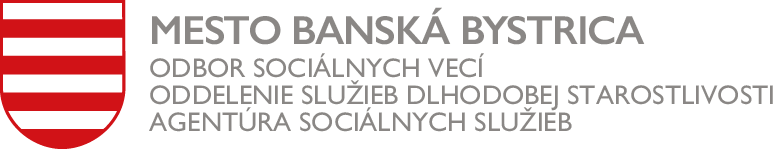 OPATROVATEĽSKÁ SLUŽBAVážený pán/pani,dovoľujeme si Vás požiadať o vyplnenie nasledovného dotazníka, ktorého cieľom je zistiť Vašu spokojnosť, príp. nespokojnosť s poskytovanou službou. Otázky si prečítajte a Vašu odpoveď označte krížikom. Dotazník je anonymný, preto nemajte obavu vyjadriť svoj vlastný názor, ktorý môže prispieť k skvalitneniu sociálnej služby.                                                                                                Mgr. Slavka Kostúrová                                                                                       vedúca Agentúry sociálnych služieb  1. Som : ☐  prijímateľ opatrovateľskej služby (klient)☐  rodinný príslušník prijímateľa sociálnej služby2. Ako dlho využívate opatrovateľskú službu ?☐  menej ako rok☐ 1-2 roky☐ 2 - 3 roky☐  viac ako 3 roky3. Ste spokojný/á s vybavením sociálnej služby?4. Je Vám poskytovaná opatrovateľská služba v súlade so základnými
    ľudskými právami a slobodami, s prirodzenou ľudskou dôstojnosťou a princípmi  
    nediskriminácie?           ☐ áno                                           ☐  nie                                              ☐  neviem5.  Ste spokojný/á so spôsobom komunikácie a s podávaním informácií opatrovateľky?	6. Ste spokojný/á so sebaobslužnými úkonmi, ktoré sú Vám poskytované?(v stĺpci s ⁎ označte krížikom len tie úkony, ktoré sú Vám poskytované)Chceli by ste niečo zmeniť?...............................................................................................................................................................................................................................................................................................................................................................................................................................................................................................................................................................................................................................7. Ste spokojný/á s úkonmi v oblasti starostlivosti  o domácnosť?(v stĺpci s ⁎ označte krížikom, úkony, ktoré sú Vám poskytované)Chceli by ste niečo zmeniť?................................................................................................................................................................................................................................................................................................................................................................................................................................................................................................................................................................................................................................8. Ste spokojný/á so sprievodom pri základných sociálnych aktivitách?(v stĺpci s ⁎ označte krížikom, pri ktorých aktivitách  máte poskytovaný sprievod)9. Máte možnosť podávania podnetov, sťažností, pripomienok k poskytovanej službe?                              ☐   áno a sú akceptované☐   áno, ale nie sú akceptované☐   neviem o takej možnosti☐   nie, nemám takú možnosť                                                       10. Ako hodnotíte celkovo poskytovanú službu Agentúrou sociálnych služieb ?☐    veľmi dobre☐    dobre☐    priemerne☐    zle☐    veľmi zle11. Odporučili by ste našu Agentúru sociálnych služieb svojim priateľom známym?         ☐   áno☐    nie      12. Je niečo, čo by ste navrhovali zmeniť, zlepšiť?........................................................................................................................................................................................................................................................................................................................................................................................................................................................................................................................................................................................................................................................................................................................................................................................                                                                                                      Ďakujeme za Váš čas ánočiastočnenieS rýchlosťou vybavenia opatrovateľskej služby som spokojný/áS poskytovaním sociálneho poradenstva som spokojný/áS prístupom zamestnancov pri vybavovaní služby som spokojný/áS poskytovaním informácií  som spokojný/áS výškou úhrady za poskytovanú službu som spokojný/áánočiastočnenieKomunikácia je slušná a ústretováAk niečomu nerozumiem, sú ochotní mi to vysvetliťMám dostatok informácií , som dobré informovaný/áPodávané informácie sú zrozumiteľné⁎ánočiastočnenie  S pomocou pri stravovaní a pitnom režime?S pomocou pri osobnej a celkovej hygiene ?S pomocou pri obliekaní, obúvaní, vyzliekaní, vyzúvaní?S pomocou pri chôdzi, vstávaní, polohovaní?S pomocou pri mobilite a manipulácií s predmetmi?S pomocou pri toalete a očiste tela, pri výmene inkontin. pomôcky?S pomocou pri dodržiavaní liečebného režimu (meranie KT, TT, lieky)?⁎ánočiastočnenie  Nákup potravín a iného tovaruPríprava jedla, varenie, zohrievanie  jedla a umytie riaduDonáška jedla do domuBežné upratovanie v domácnostiStarostlivosť o lôžko, bielizeň, pranie, žehlenieDrobné úkony v domácnosti⁎ánočiastočnenie  lekárske vyšetrenievybavenie úradných záležitostísprievod do a zo školy/zamestnaniapri záujmových činnostiach